Обособленное структурное подразделение муниципального бюджетного дошкольного образовательного учреждения  детского сада № 7 «Жемчужинка»- детский сад «Росинка»Конспект занятия в группе раннего возраста «Солнышко»Тема: «Моя Россия»Подготовила воспитатель: Свирина Н.Ю.х. Объединенный Конспект занятия в группе раннего возраста «Солнышко»«Моя Россия»Цель: Познакомится с символическим значением флага России. Укреплять здоровье детей, совершенствовать двигательные навыки, развивать физические качества.Ход мероприятия:Звучит музыка (под музыку входит Мишка)Воспитатель: Здравствуйте, ребята! Ребята, сегодня мы собрались, чтобы поговорить о нашей Родине, о России.Ребята посмотрите у меня в руках флажок, давайте посмотрим на его цвета, он состоит из ярких трё х цветов: Белый, синий, красный.Белый цвет означает- Снег -пургу зимой.Синий цвет- цвет моря, воды.Красный цвет- цвет ягодВот такая красивая разноцветная наша Родина и Флаг нашей Родины тоже трёхцветный бело-сине-красный. Это цвета флага России.Воспитатель: А сейчас я проверю какая у ребят память хорошая.Проводится Игра «Цвета флага»Правила игры: Если я вам показываюБелый шарик –то ребята «качают руками»,Красный – «шагают»Синий - «летают»Воспитатель: Молодцы ребята вы так хорошо запомнили цвети и так хорошо играли и у меня есть для вас еще одна играПодвижная игра «До беги до флажка»Воспитатель: Ребята вы такие быстрые, а сейчас я посмотрю какие вы ловкие, посмотрите у меня в корзине мячики такого же цвета как и флаг и мы сейчас с вами сделаем большой салют.Подвижная игра «Салют цвета флага»Воспитатель: Дети вы большие умнички весело играли, бегали и мячики собирали, но на этом праздник наш не заканчивается, ребята, сейчас мы пойдем с вами рисовать. Я нарисую Флаг, а вы нарисуете своими ладошками маленькие флажки (воспитатель совместно с детьми приступают к работе).Воспитатель: Праздник завершать пора – крикнем празднику: "Ура! "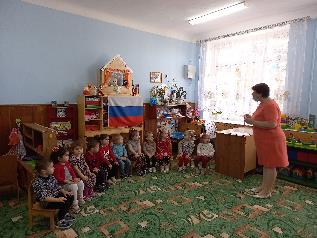 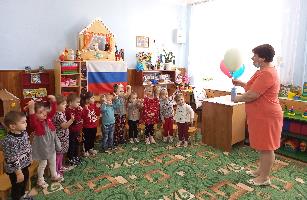 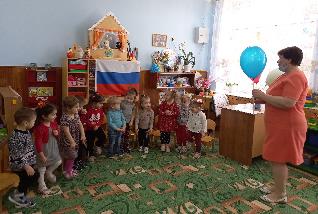 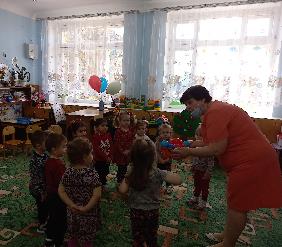 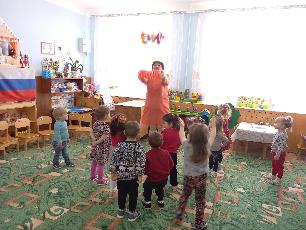 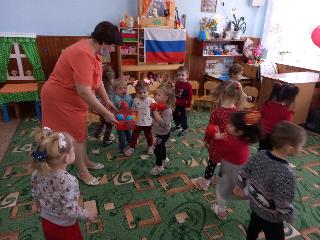 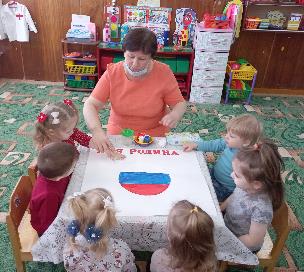 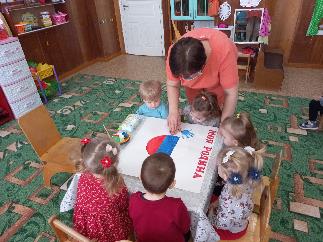 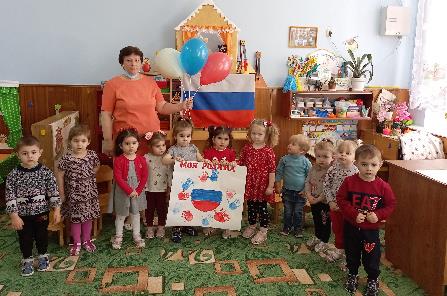 